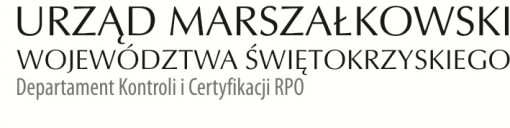 KC-I.432.422.3.2021                                                                             Kielce, dn. 06.12.2021 r.Główny Urząd Miarul. Elektoralna 200-139 WarszawaINFORMACJA POKONTROLNA NR KC-I.432.422.3.2021/IO-3z kontroli w trakcie realizacji projektu nr RPSW.01.01.00-26-0001/20                                                        pn. Świętokrzyski Kampus Laboratoryjny Głównego Urzędu Miar - Etap I, realizowanego                               w ramach Działania 1.1 Wsparcie infrastruktury B+R, 1 Osi priorytetowej Innowacje i nauka Regionalnego Programu Operacyjnego Województwa Świętokrzyskiego na lata 2014 – 2020, polegającej na weryfikacji dokumentów w zakresie prawidłowości przeprowadzenia właściwych procedur dotyczących udzielania zamówień publicznych, przeprowadzonej na dokumentach w siedzibie Instytucji Zarządzającej Regionalnym Programem Operacyjnym Województwa Świętokrzyskiego na lata 2014 – 2020 w dniach od 04.10.2021 r. do 08.10.2021 r. oraz dokumentach zamieszczonych w Centralnym systemie teleinformatycznym SL2014 do dnia 06.12.2021 r.I. INFORMACJE OGÓLNE:Nazwa i adres badanego Beneficjenta:Główny Urząd Miarul. Elektoralna 200-139 WarszawaStatus prawny Beneficjenta:Skarb PaństwaII. PODSTAWA PRAWNA KONTROLI:Niniejszą kontrolę przeprowadzono na podstawie art. 23 ust. 1 w związku z art. 22 ust. 4 ustawy z dnia 11 lipca 2014 r. o zasadach realizacji programów w zakresie polityki spójności finansowanych w perspektywie finansowej 2014 – 2020 (Dz.U. z 2020 r., poz. 818 t.j.).III. OBSZAR I CEL KONTROLI:Cel kontroli stanowi weryfikacja dokumentów w zakresie prawidłowości przeprowadzenia przez Beneficjenta właściwych procedur dotyczących udzielania zamówień publicznych w ramach realizacji projektu nr RPSW.01.01.00-26-0001/20 pn.: Świętokrzyski Kampus Laboratoryjny Głównego Urzędu Miar - Etap I .Weryfikacja obejmuje dokumenty dotyczące udzielania zamówień publicznych związanych z wydatkami przedstawionymi przez Beneficjenta we wniosku o płatność                                             nr RPSW.01.01.00-26-0001/20-004.Kontrola przeprowadzona została przez Zespół Kontrolny złożony z pracowników Departamentu Kontroli i Certyfikacji RPO Urzędu Marszałkowskiego Województwa Świętokrzyskiego z siedzibą w Kielcach, w składzie:Iwona Ozga – Główny Specjalista (kierownik Zespołu Kontrolnego),Luiza Jurczenko – Inspektor (członek Zespołu Kontrolnego).IV. USTALENIA SZCZEGÓŁOWE:W wyniku dokonanej weryfikacji postanowień Aneksu nr 5 do umowy nr BDG-WZP.262.1.2019 z dnia 05.03.2019r., który dotyczył wykonania robót dodatkowych w łącznej wysokości: 66 518,40 zł brutto, w tym: 1) wykonanie wielobranżowych prac projektowych i dokumentacji dotyczących zmiany rozwiązania ściany referencyjnej: za kwotę 44 280,00 zł brutto w terminie pierwszego dnia roboczego następującego po dniu podpisania niniejszego aneksu w zakresie wykonania Dokumentacji projektowej dotyczącej fundamentów (konstrukcja) oraz do 30 kwietnia 2021 r. 
w zakresie wykonania kompletu Dokumentacji projektowej w wersji elektronicznej (architektura i konstrukcja), jak również pozostałej Dokumentacji projektowej;2) wykonanie wielobranżowych prac projektowych i dokumentacji dotyczących zmiany sposobu wprowadzania maszyny CMM do budynku L4 oraz dodatkowych otworów technologicznych: za kwotę 22 238,40 zł w terminie pierwszego dnia roboczego następującego po dniu podpisania niniejszego aneksu w zakresie wykonania Dokumentacji projektowej dotyczącej architektury i konstrukcji w wersji elektronicznej oraz do dnia 21 maja 2021 r. w zakresie wykonania pozostałej części Dokumentacji projektowej,Zespół kontrolny stwierdził, że wprowadzone w/w aneksem zmiany spełniają przesłanki wynikające z art. 144 ust. 1 ustawy z dnia 29 stycznia 2004 r. Prawo zamówień publicznych oraz że przekazanie zakresu prac przez Wykonawcę – BDM Architekci Sp. z o.o., 
ul. Racławicka 10, 02-601 Warszawa nastąpiło w określonych terminach. Ponadto odbiór przez Zamawiającego przekazanych prac również nastąpił w terminie określonym w § 8 Umowy nr BDG-WZP.262.1.2019 z dnia 05.03.2019 r. W wyniku weryfikacji powyższego postępowania nie stwierdzono uchybień i nieprawidłowości.Lista sprawdzająca powyższe postępowanie stanowi dowód nr 1 do niniejszej Informacji pokontrolnej.IV. REKOMENDACJE I ZALECENIA POKONTROLNE:IZ RPOWŚ na lata 2014-2020 odstąpiła od formułowania rekomendacji oraz zaleceń pokontrolnych.Niniejsza informacja pokontrolna zawiera 3 strony oraz 1 dowód, który dostępny jest do wglądu w siedzibie Departamentu Kontroli i Certyfikacji RPO, ul. Wincentego Witosa 86,                               25 – 561 Kielce.Dokument sporządzono w dwóch jednobrzmiących egzemplarzach, z których jeden zostaje przekazany Beneficjentowi. Drugi egzemplarz oznaczony terminem „do zwrotu” należy odesłać na podany powyżej adres w terminie 14 dni od dnia otrzymania Informacji pokontrolnej.Jednocześnie informuje się, iż w ciągu 14 dni od dnia otrzymania Informacji pokontrolnej Beneficjent może zgłaszać do Instytucji Zarządzającej pisemne zastrzeżenia, co do ustaleń w niej zawartych. Zastrzeżenia przekazane po upływie wyznaczonego terminu nie będą uwzględnione.Kierownik Jednostki Kontrolowanej może odmówić podpisania Informacji pokontrolnej informując na piśmie Instytucję Zarządzającą o przyczynach takiej decyzji.Kontrolujący: IMIĘ I NAZWISKO: Iwona Ozga ………………………………….IMIĘ I NAZWISKO: Luiza Jurczenko  ………………………………….Kontrolowany/a:…………………………………………